На № 23-Исх-2170 от 10.04.2024Заключениеоб оценке регулирующего воздействия проекта приказа 
Ветеринарной службы Ханты-Мансийского автономного округа – Югры 
«Об утверждении Порядков предоставления субсидии из бюджета Ханты-Мансийского автономного округа – Югры для возмещения фактически понесенных затрат некоммерческим организациям, участвующим 
в мероприятиях по гуманному обращению с животными»
 (далее – проект)Департамент экономического развития Ханты-Мансийского автономного округа – Югры (далее – уполномоченный орган, автономный округ), в соответствии с пунктом 2.2 Порядка проведения оценки регулирующего воздействия (далее – ОРВ) проектов нормативных правовых актов, подготовленных исполнительными органами автономного округа, экспертизы нормативных правовых актов автономного округа, утвержденного постановлением Правительства автономного округа 
от 30 августа 2013 года № 328-п (далее – Порядок), рассмотрев проект, пояснительную записку, сводку предложений по результатам проведения публичных консультаций, сводный отчет об ОРВ проекта (далее – свод предложений, сводный отчет), подготовленные Ветеринарной службой автономного округа (далее – Служба, регулирующий орган), сообщает следующее.Проект направлен регулирующим органом для подготовки настоящего заключения впервые.Проект одобрен на заседании Общественного совета 
при Службе (протокол от 22 февраля 2024 года № 8).Проект отнесен к высокой степени регулирующего воздействия, поскольку в нем содержатся положения, устанавливающие новые обязанности и запреты для субъектов предпринимательской 
и инвестиционной деятельности.Информация об ОРВ проекта размещена на Портале проектов нормативных правовых актов http://regulation.admhmao.ru (далее – Портал) 
29 января 2024 года (ID №: 01/02/01-24/00058343). Регулирующим органом проведены публичные консультации 
по проекту в период с 29 января по 26 февраля 2024 года.О проведении публичных консультаций письменно проинформированы Уполномоченный по защите прав предпринимателей 
в автономном округе, органы местного самоуправления муниципальных образований автономного округа (городские округа и муниципальные районы), региональное общественное движение помощи бездомным животным «Дай лапу» (город Сургут), индивидуальные предприниматели Шаисламов П.Г. (город Нягань), Матвеев А.Н. (Сургутский район), Давлетов К.А. (город Сургут), Салимгереев А.Ш. (город Лянтор), 
Скляр Л.П. (город Когалым), Королева С.В. (город Ханты-Мансийск), Чемов А.В. (город Ханты-Мансийск), Ожерельева С.В. (город Сургут), Сапожникова Т.Н. (город Ханты-Мансийск), Журенко Д.А. (город Белоярский), Сорокина А.В. (город Нижневартовск), общество 
с ограниченной ответственностью «ВГ» Пенчукова В.В. (город Ханты-Мансийск), автономные некоммерческие организации «Центр помощи бездомным животным «Путь домой» (город Нижневартовск), «Мохнатое счастье» (город Нижневартовск), центр взаимопомощи животным 
«Дай шанс» (город Покачи), центр консультации и услуг по содержанию животных «Кошкин дом» (город Радужный), «Центр помощи безнадзорным животным  «Юта» (город Мегион), «Юта-ЛапУсик» (город Мегион), «Центр помощи безнадзорным животным «Собакафан» (город Нижневартовск), «Центр содержания и защиты владельческих 
и безнадзорных животных «Верные друзья» (город Лангепас), «Городской приют для бездомных животных «Шанс» (город Пыть-Ях), «Центр адаптации и помощи животным Советского района «Перспектива» (город Советский), «Дарим новую жизнь» (город Сургут), «Центр помощи бездомным животным «Хвостики» (поселок городского типа Пойковский), «Приют для животных без владельцев «Велес» (город Ханты-Мансийск), региональный центр развития туризма и экологии «Зимнее Алешкино» (поселок городского типа Приобье), «Центр помощи животным Конды «Дорога к дому» (поселок городского типа Междуреченский), 
«101 Дворянин» (город Урай), «Добрячок» (город Югорск), некоммерческие организации Нижневартовский общественный фонд помощи животным «Человек и животные», фонд помощи безнадзорным животным «Дай лапу, Друг!» (город Лангепас), фонд помощи бездомным животным города Нижневартовска «Право на жизнь», фонд помощи бездомным животным «Брюс» (город Радужный), фонд помощи животным «Верное сердце» (город Сургут), благотворительный фонд «Ушастик» (город Пыть-Ях), фонд помощи животным «Усы, лапы и хвост» (поселок городского типа Федоровский), муниципальные унитарные предприятия «Тепловодоканал» (город Мегион), «Югорскэнергогаз» (город Югорск), местные общественные организации помощи животным «Право на жизнь» (город Нефтеюганск),  «Доброе сердце» (поселок городского типа Игрим), «Девять жизней» (город Урай), «Приют для животных «Пушистик» (поселок городского типа Березово), региональная общественная организация защиты животных «Друзья животных» (город Советский), казачье общество «Станица Кондинская» (поселок городского типа Междуреченский), клуб «ЗооЗум» (город Нягань).В ходе проведения публичных консультаций поступили:отзывы об отсутствии предложений и замечаний к проекту 
от Уполномоченного по защите прав предпринимателей 
в автономном округе, органов местного самоуправления городов Когалыма, Лангепаса, Нягани, Нефтеюганского, Советского и Ханты-Мансийского районов, пользователей портала Габуния Галины (Dolli7777@mail.ru), Кулаковой Нилы (kulakovanv_60@mail.ru);содержательный отзыв от пользователя Портала Мойсюк Ольги Васильевны (omoisuk@mail.ru), в соответствии с которым предлагается осуществлять учет и контроль за содержанием (в том числе своевременность вакцинации, контроль рождаемости) животных 
в домохозяйствах через ветеринарные службы, также завести паспорта 
на каждое животное. По результатам рассмотрения предложение Службой отклонено 
по причине необоснованности и несоответствия законодательству. Разногласия с участником публичных консультаций урегулированы (электронные письма от 18 марта и 10 апреля 2024 года).Уполномоченным органом проведены дополнительные публичные консультации с 12  по 18 апреля 2024 года.По итогам проведения дополнительных публичных консультаций мнений, замечаний и предложений в адрес уполномоченного органа 
не поступило.Проектом предлагается утвердить порядки предоставления субсидий  некоммерческим организациям (далее – НКО) на возмещение фактически понесенных затрат:связанных с участием в мероприятиях по созданию и (или) содержанию приютов для животных без владельцев;связанных с проведением информационных и просветительских мероприятий, направленных на повышение ответственности в области обращения с домашними животными.Уполномоченным органом проведен мониторинг законодательства субъектов Российской Федерации в аналогичной сфере правового регулирования.Анализ указанных нормативных правовых актов показал, 
что в субъектах Российской Федерации и в автономном округе применяется в целом схожее правовое регулирование в сфере предоставления субсидий НКО на возмещение фактически понесенных затрат, связанных с участием в мероприятиях по созданию и (или) содержанию приютов для животных без владельцев.По результатам рассмотрения документов установлено, что 
при осуществлении ОРВ проекта процедуры, предусмотренные Порядком, не соблюдены. 1. В сводке предложений информация о количестве поступивших замечаний, предложений, результатах их рассмотрения, в том числе пояснениях причин отклонения представленного предложения, 
не соответствует фактической. 2. Оценить полноту и корректность информации, содержащейся 
в пояснительной записке не представляется возможным в связи с наличием замечаний к качеству подготовки сводного отчета.3. Сводный отчет подготовлен без учета Методических рекомендаций по проведению ОРВ, утвержденных приказом № 155 
(далее – Методические рекомендации):- сводный отчет подготовлен без учета содержания проекта. Отсутствие данных о результатах ОРВ каждого из порядков предоставления субсидий, не позволяет оценить выводы регулирующего органа о необходимости и достаточности предлагаемого правового регулирования;- сведения о начале, окончании публичного обсуждения проекта, 
не соответствуют фактическим датам проведения публичных консультаций;- сведения о количестве замечаний и предложений, полученных 
в ходе проведения публичных консультаций, не соответствуют количеству фактически поступивших замечаний и предложений участников публичных консультаций; - в пункте 2.2 описание причин отнесения проекта к определенной степени регулирующего воздействия приведено без учета содержания проекта; - в пункте 3.1 описание проблемы приведено без учета положений пункта 5.6 Методических рекомендаций;- оценить полноту раскрытия информации, указанной в пункте 3.2, на момент подготовки настоящего заключения, не представляется возможным в связи с некорректным описанием проблемы в пункте 3.1 сводного отчета;- в пункте 4.1 отсутствуют выводы об эффективности введенных норм регулирования в других субъектах Российской Федерации 
(пункт 5.12 Методических рекомендаций);- в пунктах 5.1, 12.1 цель правового регулирования приведена без учета пункта 5.13 Методических рекомендаций. Описание цели должно включать формулировку качественного результата регулирования, а также показатели количественной динамики, характеризующие степень 
ее достижения с течением времени. Указанное описание необходимо для обеспечения возможности последующего контроля эффективности предлагаемого правового регулирования;- в пункте 6.2 отсутствует оценка эффективности альтернативных способов решения проблемы, при этом рекомендуется проведение оценки не менее 3 альтернатив (пункт 5.15 Методических рекомендаций); - в пункте 6.3 обоснование выбора способа решения проблемы приведено без сопоставления предполагаемого способа решения проблемы и иных способов решения проблемы (пункт 5.15 Методических рекомендаций);- в разделе 7 информация о группах участников отношений 
не в полной мере соответствует проекту;- в разделе 8 описание новых функций (полномочий, обязанностей, прав) указанных в нем органов приведено без учета содержания проекта, 
а также пункта 5.18 Методических рекомендаций;- в разделе 9 информация приведена без учета пунктов 5.21, 5.22 Методических рекомендаций, так же не приведено описание функционала, указанного в разделе 8 сводного отчета, отсутствует оценка расходов (доходов) бюджета, из которого планируется предоставление субсидий;- в разделе 10 информация приведена без учета пунктов 5.23, 5.24 Методических рекомендаций, также не соответствует проекту описание участников правоотношений и устанавливаемых для них обязанностей (преимуществ), отсутствует описание порядка их соблюдения;- в разделе 11 описание рисков приведено без учета положений пунктов 5.25-5.27 Методических рекомендаций;- в пункте 12.8 информация приведена без учета пункта 5.28 Методических рекомендаций;- избыточно проведена оценка соответствия проекта принципам, установленным Законом № 247-ФЗ (пункт 5.32 Методических рекомендаций).Также имеются замечания к проекту, отдельные положения которого могут повлечь двоякое толкование и неоднозначную практику правоприменения. 1. Наименование субсидии, указанной в пункте 1.2 проекта, 
не в полной мере соответствует наименованию субсидии, указанному 
в пункте 82 перечня исполнительных органов автономного округа, уполномоченных на предоставление субсидий из бюджета автономного округа и утверждение порядков их предоставления (приложение 1 
к постановлению № 17-п), что не позволяет оценить достаточность полномочий Службы на установление соответствующего правового регулирования.2. В приложениях 1, 2 избыточно приведены положения о порядке проведения отбора получателей субсидии. В соответствии с пунктом 4 статьи 78.5 Бюджетного кодекса Российской Федерации проведение отбора осуществляется в порядке, определенном нормативными правовыми актами высшего исполнительного органа субъекта Российской Федерации.3. В Порядке предоставления субсидии, указанном в приложении 1 
к проекту:- в пунктах 1, 3 описание целей предоставления субсидии противоречит друг другу;- информация пункта 8 требует дополнительной оценки с учетом содержания подпункта «е» пункта 2 Общих требований;- пункте 11 дата, по состоянию на которую устанавливаются требования о соответствии заявителя, установлена без оценки возможности проверки такого соответствия на указанную дату;- в пункте 12:в абзаце первом требуется дополнительная оценка положения 
о форме документов, с учетом системного толкования указанного пункта, определяющего способы подачи документов;в абзаце втором требование к содержанию заявки в части обязательности согласия на публикацию (размещение) информации 
о заявителе приведено без учета отсутствия соответствующей обязанности в Общих требованиях;абзацы третий и четвертый дублируют друг друга;в абзаце пятом наименование указанной в нем справки 
не соответствует утвержденному приказом № 03-нп;в абзаце шестом истребование копии устава НКО 
является избыточным, учитывая наличие соответствующей 
информации на сайте ФНС России (https://service.nalog.ru/puchdoc/sign-in.html?nextUrl=%2Fpuchdoc%2F); -  в пункте 15:в абзаце первом требуется дополнительная оценка возможности осуществления межведомственного информационного взаимодействия коллегиальным органом (комиссия);в абзаце четвертом положения об осуществлении межведомственного информационного взаимодействия 
с исполнительными органами автономного округа избыточны, 
поскольку указанные органы не наделены полномочиями 
по формированию и представлению соответствующей информации. Указанные сведения декларируются заявителем самостоятельно 
при заполнении справки, предусмотренной абзацем пятым пункта 12 настоящего порядка;отсутствует алгоритм проверки заявителя требованиям, указанным 
в пунктах 4, 7 а также в абзаце шестом пункта 11 настоящего порядка;- в пункте 17:в абзаце втором информация приведена без учета необходимости проверки заявителя на предмет соответствия требованиям, предусмотренным пунктом 4 настоящего порядка;в абзаце шестом требуется оценка действий комиссии 
по информированию заявителя о результатах рассмотрения предложений 
с учетом целей создания указанного коллегиального органа;- в пункте 18:в абзаце втором основание отказа приведено без учета необходимости соответствия заявителя требованию, предусмотренному пунктом 4 настоящего порядка;абзац четвертый не в полной мере соответствует пункту 22 Общих требований; абзац шестой частично дублирует абзац второй;- в пункте 22 требуется оценка достаточности устанавливаемого совокупного срока заключения соглашения с учетом сроков выполнения административных действий при заключении соглашения в электронной форме и с применением бумажного документооборота; - в абзаце пятом пункта 28 основание для отказа в заключении соглашения и перечислении субсидии трудно реализуемо, учитывая отсутствие в настоящем порядке механизма проверки достоверности какой-либо информации на этапе заключения соглашения;- в пункте 31 (а также в настоящем порядке в целом) требуется дополнительная оценка соответствия расходов, предлагаемых 
к возмещению за счет средств субсидии, целям создания приютов для животных без владельцев (например, озеленение, конкретизация видов сигнализации (противопожарная, охранная), услуги по уборке территории и т.п.);- в пункте 32 в нарушение подпункта «в» пункта 5 Общих требований отсутствует порядок и сроки проверки и принятия Службой отчетности, представленной получателем субсидии.Аналогичные замечания имеются к Порядку предоставления субсидии, указанному в приложении 2 к проекту.На основании изложенного, проект остается без согласования 
и подлежит направлению в адрес уполномоченного органа после устранения выявленных замечаний, повторного проведения процедур, предусмотренных Порядком, начиная с соответствующей невыполненной или выполненной ненадлежащим образом процедуры.Кроме того, обращается внимание на необходимость полного 
и своевременного выполнения действий на Портале, в том числе:прикрепления настоящего заключения к рассматриваемой редакции проекта ID №: 01/02/01-24/00058343 и надлежащего завершения всех этапов бизнес-процесса;повторного размещения проекта и материалов к нему, в случае завершения предыдущего процесса отрицательным заключением, 
для его последующего направления для подготовки заключения 
в уполномоченный орган.Исполнитель: консультант отдела оценки регулирующего воздействияуправления государственного регулирования Фролов Андрей Анатольевич, тел. (3467) 360-190 (внут. 4399)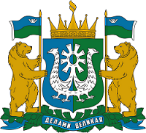 ДЕПАРТАМЕНТ ЭКОНОМИЧЕСКОГО РАЗВИТИЯХАНТЫ-МАНСИЙСКОГО АВТОНОМНОГО ОКРУГА – ЮГРЫ(ДЕПЭКОНОМИКИ ЮГРЫ)ул. Мира, д. 5, г. Ханты-Мансийск,Ханты-Мансийский автономный округ – Югра(Тюменская область), 628006E-mail: econ@admhmao.ru[Номер документа][Дата документа]№ п/пРеквизиты нормативного правового акта субъекта Российской ФедерацииСодержание правового регулирования аналогичной проблемыСодержание правового регулирования, предлагаемого проектомСубсидии НКО на возмещение фактически понесенных затрат, связанных с участием в мероприятиях 
по созданию и (или) содержанию приютов для животных без владельцевСубсидии НКО на возмещение фактически понесенных затрат, связанных с участием в мероприятиях 
по созданию и (или) содержанию приютов для животных без владельцевСубсидии НКО на возмещение фактически понесенных затрат, связанных с участием в мероприятиях 
по созданию и (или) содержанию приютов для животных без владельцевСубсидии НКО на возмещение фактически понесенных затрат, связанных с участием в мероприятиях 
по созданию и (или) содержанию приютов для животных без владельцев1Постановление Правительства Челябинской области от 30 июня 2021 года № 269-П  
«О Порядке определения объема и предоставления 
в 2021-2024 годах субсидий некоммерческим организациям на возмещение части затрат 
на содержание животных без владельцев в частных приютах»Заявители:НКО, осуществляющие деятельность 
по содержанию животных без владельцев в частных приютах 
на территории Челябинской области.Цель предоставления субсидии:возмещение  части затрат (без учета налога на добавленную стоимость) 
на содержание животных без владельцев в частных приютах, включая затраты на водоснабжение, кормление (приобретение кормов), ветеринарные препараты, ветеринарные услуги, в том числе расходные материалы, используемые для оказания ветеринарных услуг, идентификацию животных, дезинфекцию помещений, приобретение расходного материала (лотки, наполнитель для туалета животных).
Размер субсидии:99% от фактических затрат, понесенных получателем субсидии.
Требования к участникам отбора:4.1. не должны находиться 
в процессе реорганизации 
(за исключением реорганизации 
в форме присоединения 
к юридическому лицу, являющемуся участником отбора, другого юридического лица), ликвидации, 
в отношении него не введена процедура банкротства, деятельность участника отбора не приостановлена 
в порядке, предусмотренном законодательством Российской Федерации;4.2. не имеют  задолженности перед областным бюджетом вследствие невозврата (неполного возврата) субсидий, предоставленных ранее;4.3. не должны являться иностранным юридическим лицом, в том числе местом регистрации которого является государство или территория, включенные в утверждаемый Министерством финансов Российской Федерации перечень государств 
и территорий, используемых для промежуточного (офшорного) владения активами в Российской Федерации (далее – офшорные компании), а также российским юридическим лицом, в уставном (складочном) капитале которого доля прямого или косвенного (через третьих лиц) участия офшорных компаний в совокупности превышает 25% (если иное не предусмотрено законодательством Российской Федерации).4.4. не должны получать средства 
из областного бюджета в соответствии 
с иными нормативными правовыми актами на указанные цели;4.5. не иметь просроченной (неурегулированной) задолженность по денежным обязательствам перед Челябинской областью;4.6. не является исполнителем 
по муниципальному контракту 
на осуществление мероприятий, проводимых в приютах для животных;4.7. должна отсутствовать неисполненная обязанность по уплате налогов, сборов, страховых взносов, пеней, штрафов, процентов, подлежащих уплате в соответствии с законодательством Российской Федерации о налогах и сборах, 
на любую дату временного интервала не ранее чем за 30 календарных дней до даты подачи заявки на участие 
в отборе;4.8. иметь статус некоммерческой организации.5. Документы, необходимые для участия в отборе:5.1. заявка на участие в отборе;
5.2. заявление о предоставлении субсидии;5.3. информация об участнике отбора по утвержденной форме;5.4. справка-расчет субсидии;5.5. документ, выданный кредитной организацией, об открытии банковского счета с указанием реквизитов кредитной организации;5.6. документы, выданные налоговым органом и фондом пенсионного 
и социального страхования, 
об отсутствии у участника отбора неисполненной обязанности по уплате налогов, сборов, страховых взносов, пеней, штрафов, процентов, подлежащих уплате в соответствии 
с законодательством Российской Федерации о налогах и сборах;5.7. копия свидетельства 
о государственной регистрации 
в качестве юридического лица либо выписка из Единого государственного реестра юридических лиц;
5.8. документ налогового органа, подтверждающий использование права на освобождение от исполнения обязанностей налогоплательщика, связанных с исчислением и уплатой налога на добавленную стоимость, в отчетном периоде (представляется участниками отбора, которые использовали в отчетном периоде право на освобождение от исполнения обязанностей налогоплательщика, связанных с исчислением и уплатой налога на добавленную стоимость);5.9. копия устава получателя субсидии;5.10. копии документов, подтверждающих полномочия руководителя;5.11. копия журнала движения животных в приюте за отчетный период;5.12. реестр движения животных 
в приюте за отчетный период;5.13. сводный отчет о фактических затратах на содержание в частном приюте животных за отчетный период; 5.14. копии документов, подтверждающих факт поставки материальных ресурсов и оказания услуг, выполнения работ;5.15. копии карточек учета животного без владельца;5.16. копии договора и (или) выписки из Единого государственного реестра недвижимости, подтверждающих право собственности, аренды, пользования либо иное законное право получателя субсидии в отношении нежилого здания, строения, сооружения и (или) земельного участка, предназначенных для содержания животных и ухода 
за ними;5.17. материалы фотофиксации зданий, строений, сооружений.Заявители:НКО, осуществляющие деятельность по содержанию животных.Цель предоставления субсидии: возмещение затрат, фактически понесенных НКО в текущем финансовому году, по направлениям: оплата расходов по созданию приюта (приютов) для животных без владельцев; оплата расходов по содержанию приюта (приютов) для животных без владельцев.Размер субсидии:100% от фактических затрат, 
но не более 1,0 млн. рублей.Требования заявителям:4.1. не должен являться иностранным юридическим лицом, в том числе местом регистрации которого является государство или территория, включенные в утвержденный Министерством финансов Российской Федерации перечень государств и территорий, используемых для промежуточного (офшорного) владения активами в Российской Федерации (далее – офшорные компании), а также российским юридическим лицом, в уставном (складочном) капитале которого доля прямого или косвенного (через третьих лиц) участия офшорных компаний 
в совокупности превышает 
25% (если иное не предусмотрено законодательством Российской Федерации). При расчете доли участия офшорных компаний 
в капитале российских юридических лиц не учитывается прямое и (или) косвенное участие офшорных компаний в капитале публичных акционерных обществ (в том числе со статусом международной компании), акции которых обращаются 
на организованных торгах 
в Российской Федерации, а также косвенное участие офшорных компаний в капитале других российских юридических лиц, реализованное через участие 
в капитале указанных публичных акционерных обществ; 4.2. не должен находиться в перечне организаций и физических лиц, в отношении которых имеются сведения об их причастности к экстремистской деятельности или терроризму; не находиться в составляемых в рамках реализации полномочий, предусмотренных главой VII Устава ООН, Советом Безопасности ООН или органами, специально созданными решениями Совета Безопасности ООН, перечнях организаций 
и физических лиц, связанных 
с террористическими организациями и террористами или с распространением оружия массового уничтожения;4.3. не должен являться получателем средств из бюджета автономного округа на основании иных нормативных правовых актов на цели, установленные порядком предоставления субсидии; 4.4. не должен являться иностранным агентом 
в соответствии с Федеральным законом «О контроле 
за деятельностью лиц, находящихся под иностранным влиянием»;4.5. на едином налоговом счете отсутствует или не превышает размер, определенный пунктом 3 статьи 47 Налогового кодекса Российской Федерации, задолженность по уплате налогов, сборов и страховых взносов 
в бюджеты бюджетной системы Российской Федерации; 4.6. отсутствует просроченная задолженность по возврату 
в бюджет автономного округа иных субсидий, бюджетных инвестиций, а также иная просроченная (неурегулированная) задолженность по денежным обязательствам перед бюджетом автономного округа; 4.7. не должен находиться 
в процессе реорганизации 
(за исключением реорганизации 
в форме присоединения 
к юридическому лицу, являющемуся получателем субсидии (участником отбора), другого юридического лица), ликвидации, в отношении его 
не введена процедура банкротства, деятельность Заявителя не приостановлена 
в порядке, предусмотренном законодательством Российской Федерации; 4.8. не  иметь в реестре дисквалифицированных лиц сведений о дисквалифицированных руководителе, членах коллегиального исполнительного органа, лице, исполняющем функции единоличного исполнительного органа, или главном бухгалтере (при наличии) Заявителя.5. Документы, необходимые для участия в отборе:5.1. заявление о предоставлении субсидии, содержащее в том числе согласие на публикацию (размещение) в сети «Интернет» информации о Заявителе, 
о подаваемом им предложении, иной информации о нем, связанной с участием в отборе; 5.2. копии документов, подтверждающих фактические затраты на оплату мероприятий по созданию и (или) содержанию приютов для животных без владельцев на территории автономного округа;5.3. копии документов, подтверждающих соответствие расходов; 5.4. справка о просроченной задолженности по субсидиям, бюджетным инвестициям и иным средствам, предоставленным 
из бюджета автономного округа; 5.5. копия устава Заявителя.Субсидии  НКО на возмещение фактически понесенных затрат, связанных с проведением информационных и просветительских мероприятий, направленных на повышение ответственности в области обращения с домашними животнымиСубсидии  НКО на возмещение фактически понесенных затрат, связанных с проведением информационных и просветительских мероприятий, направленных на повышение ответственности в области обращения с домашними животнымиСубсидии  НКО на возмещение фактически понесенных затрат, связанных с проведением информационных и просветительских мероприятий, направленных на повышение ответственности в области обращения с домашними животнымиСубсидии  НКО на возмещение фактически понесенных затрат, связанных с проведением информационных и просветительских мероприятий, направленных на повышение ответственности в области обращения с домашними животнымиАналогичное правовое регулирование в субъектах Российской Федерации отсутствуетАналогичное правовое регулирование в субъектах Российской Федерации отсутствуетАналогичное правовое регулирование в субъектах Российской Федерации отсутствуетАналогичное правовое регулирование в субъектах Российской Федерации отсутствуетСравниваемый критерийЧелябинская областьавтономный округРазмер субсидии99% от фактических затрат, понесенных получателем субсидии100% от фактических затрат, понесенных получателем субсидии, 
но не более 1,0 млн.рублейКоличество требований, 
к заявителям8 
(не приведены в соответствие с постановлением № 1782)8
(приведены в соответствие с постановлением № 1782)Количество документов, представляемых заявителем для участия в отборе175Заместитель директора Департамента – 
начальник управления лицензированияДОКУМЕНТ ПОДПИСАН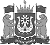 ЭЛЕКТРОННОЙ ПОДПИСЬЮСертификат  [Номер сертификата 1]Владелец [Владелец сертификата 1]Действителен с [ДатаС 1] по [ДатаПо 1]В.Д.Костин